SCHEDA DI ISCRIZIONESCUOLA – ISTITUTO_________________________________Prot. n. chiede di partecipare al progetto “BiciAntiSmog/BiciSicura” con le classi di cui al seguente elencoLa scuola ha attivato iniziative di Educazione alla sicurezza stradale con la Polizia municipale nell’a.s. 2018/2019 ovvero prevede di attivarle nel corrente anno scolastico avendole inserite nel PTOF SI	NODocente referente _______________________________Data_______________					Il Dirigente ScolasticoIl modulo di iscrizione deve pervenire agli indirizzi e-mailedfisica.parma@istruzioneer.gov.itpaolaugo@libero.itentro e non oltre sabato 16 novembre 2019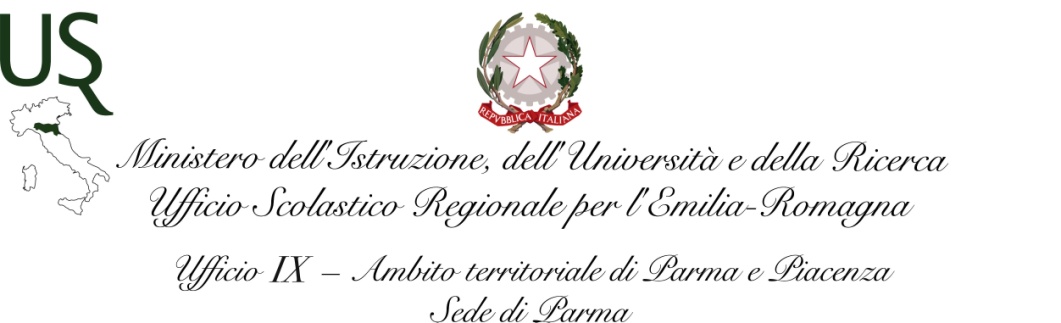 Progetto “BiciAntiSmog/BiciSicura”Progetto di Educazione alla sicurezza stradale per scuola primaria e secondaria di I gradoClassesezionen. alunne/iOrdine di scuola123456